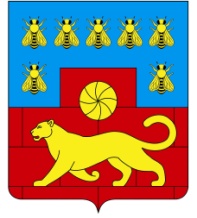 МУНИЦИПАЛЬНОЕ УЧРЕЖДЕНИЕ«ОТДЕЛ ОБРАЗОВАНИЯ АДМИНИСТРАЦИИ МЯСНИКОВСКОГО РАЙОНА»П Р И К А З23.03.  2019  года                                                      №83с. Чалтырь     Об  утверждении Порядка устройства ребенка в другую общеобразовательную   организацию в случае отсутствия свободныхмест в муниципальной образовательной организации  по месту регистрации жительства (пребывания) ребенка        В   целях   обеспечения   государственных   гарантий  прав   граждан   на получение  общего  образования,  в  соответствии  со  ст.  67  п.1  Федерального закона  №273-ФЗ  «Об  образовании  в  Российской  Федерации»,  приказом Министерства  образования  и  науки  Российской  Федерации  от  22.01.2014  № 32    «Об    утверждении    Порядка    приема    граждан    на    обучение    по образовательным   программам   начального   общего,   основного   общего   и среднего общего образования», приказываю:1.       Утвердить     Порядок     устройства     ребёнка     в          другую общеобразовательную  организацию  в  случае  отсутствия  свободных  мест  в муниципальной    образовательной    организации    по    месту    регистрации жительства (пребывания) ребенка  (далее - Порядок) согласно приложению.2.   Создать районную конфликтную комиссию для рассмотрения обращений граждан по вопросу приема детей в первый класс подведомственных  МУ «Отдел образования» в следующем составе: –председатель комиссии, начальник  МУ «Отдел образования»  Р.В.Бзезян;Члены комиссии:   -  Мосенцева Т.Л., ведущий специалист МУ «Отдел образования»;- Сафонова И.П., старший методист РМК;-Хаспекян О.Х., ведущий специалист МУ «Отдел образования».3.        Толохян И.Г., старшему методисту РМК,  разместить на сайте  МУ»Отдел образования»   Порядок     устройства     ребёнка     в     другую общеобразовательную  организацию  в  случае  отсутствия  свободных  мест  в муниципальной    образовательной    организации    по    месту    регистрации жительства (пребывания) ребенка.4.        Мосенцевой Т.Л., ведущему специалисту  отдела,     довести        до   сведения       руководителей        муниципальных общеобразовательных  организаций ,  подведомственных   МУ «Отдел образования»  данный приказ  в 3-дневный срок со дня издания приказа.5. Считать утратившим силу  приказ от 03.02.2015г. №20.5.       Контроль   исполнения  приказа   оставляю за собой.Начальник                                                       Р.В.Бзезян С приказом ознакомлены:                         Т.Л. Мосенцева                                                                       И.Г.Толохян    Приложение к приказу  от 23.03.2019._№83  Порядокустройства ребенка в другую общеобразовательную  организацию вслучае отсутствия свободных мест в муниципальнойобщеобразовательной организации по месту регистрации жительства(пребывания) ребенка1. Настоящий  Порядок  разработан   в соответствии с частью 4 статьи  67     Федерального  закона     от  29.12.2012  №  273-ФЗ  «Об  образовании  в Российской   Федерации»,   приказом   Министерства   образования   и   наукиРоссийской  Федерации  от  22.01.2014  №  32     «Об  утверждении  Порядка приема  граждан  на  обучение  по  образовательным  программам  начального общего, основного общего и среднего общего образования» и регламентирует устройство  ребенка  в  муниципальную  общеобразовательную  организацию (далее    –    образовательная    организация)    для    обучения    по    основным общеобразовательным  программам  начального  общего,  основного  общего  и среднего  общего  образования  в  связи  с  отсутствием  свободных  мест  в  той образовательной организации, куда было подано заявление о приеме.2. Действие настоящего Порядка распространяется на общеобразовательные организации, реализующие образовательные программы начального общего, основного общего и среднего общего образования.3.    В  приеме  в  муниципальную  общеобразовательную  организацию может быть отказано только по причине отсутствия в ней свободных мест.Количество учащихся в классе определяется исходя из расчета соблюдения нормы площади на одного обучающегося, соблюдении требований к расстановке мебели в учебных помещениях, в том числе удаленности мест для занятий от светонесущей стены, требований к естественному и искусственному освещению. 4.  Образовательные  организации  обеспечивают  размещение  на  своих официальных   сайтах   в   сети   «Интернет»   информацию   о   количестве свободных мест для приема (перевода) по каждому классу.          5. Родители (законные представители) с целью устройства ребенка для обучения      по      общеобразовательным      программам      обращаются      в общеобразовательное    учреждение,    за    которым    приказом     МУ «Отдел образования»  закреплена    конкретная    территория    муниципального образования «Мясниковский района».     Родители  (законные  представители),  на  основе  информации  о  наличии свободных    мест,    вправе    обратиться    в    любое    общеобразовательное учреждение      с      целью      устройства      ребенка      для      обучения      по общеобразовательным программам.6.  В      случае      отказа      в      приеме      ребенка      руководитель общеобразовательного      учреждения      выдает      родителям      (законным представителям)     уведомление     об     отказе     в     приеме     ребенка     в общеобразовательное  учреждение  по  причине  отсутствия  свободных  мест (приложение № 1).7.          Для     решения     вопроса     устройства     ребенка     в     другую общеобразовательную   организацию   родители   (законные   представители) обращаются  лично  в  управление  образования  с  заявлением  об  устройстве ребенка    в    другую    образовательную    организацию    для    обучения    по общеобразовательным программам (Приложение 2), предъявив уведомление, содержащее  мотивированный  отказ  в  приеме  ребенка  в  образовательную организацию.       При  обращении  в   МУ «Отдел образования» родители    (законные   представители) предъявляют     оригинал     документа,     удостоверяющего     личность,     и свидетельства   о   рождении   ребенка   либо   заверенную   в   установленном порядке   копию   документа,   подтверждающего   родство   заявителя   (или законность представления прав учащегося), а также оригинал свидетельства о регистрации    учащегося    по    месту    жительства    или    свидетельства    о регистрации учащегося по месту пребывания на закрепленной территории.     Родители     (законные     представители)     учащегося,     являющегося иностранным     гражданином     или     лицом     без     гражданства     и     не зарегистрированного      на      закрепленной      территории,      дополнительно предъявляют   заверенную   в   установленном   порядке   копию   документа, подтверждающего  родство  заявителя  (или  законность  представления  прав учащегося), и документа, подтверждающего право заявителя на пребывание в Российской Федерации.     Иностранные   граждане   и   лица   без   гражданства   все   документы представляют  на  русском  языке  или  вместе  с  заверенным  в  установленном порядке переводом на русский язык.8.    Ответственный  специалист   МУ «Отдел образования»   на  основе анализа  информации  о  наличии  свободных  мест  в  течение  5-ти  рабочих дней  с  момента  обращения  родителей  (законных  представителей)  решает вопрос    об    устройстве    ребенка    в    образовательную    организацию    и подготавливает    направление    в    образовательную    организацию    в    2-х экземплярах  (Приложение  3):  1  экземпляр  выдается  родителям  (законным представителям), второй экземпляр остается в управлении образования.9.  Родители  (законные  представители)  подтверждают  свое  согласие (несогласие)  на  обучение  своего  ребенка  в  предлагаемой  образовательной организации в письменной форме.Приложение № 1 к   Порядку   УВЕДОМЛЕНИЕУважаемый(ая) ________________________________________________!Ф.И.О. родителя (законного представителя)Настоящим уведомляем Вас о том, что в связи с отсутствием свободных мест    в    МБОУ   СОШ (ООШ)    __________________,    на    основании    ст.    67 Федерального   закона   РФ   от   29.12.2012   №  273-ФЗ   «Об   образовании   в Российской  Федерации»,  приказа  Министерства  образования  и  науки  РФ  от 22.01.2014 № 32 «Об утверждении Порядка приема граждан на обучение по образовательным   программам   начального   общего,   основного   общего   и среднего       общего       образования»       в       приеме       Вашего       ребенка __________________________________________ отказано. Ф.И.О. ребенкаДля решения вопроса о его устройстве в другую общеобразовательную организацию Вам необходимо обратиться непосредственно в МУ «Отдел образования»,расположенного по адресу: с. Чалтырь, ул. 7-я линия, 1 б.Дата _______________Директор школы ________________(подпись)_________________________Приложение № 2 к ПорядкуНачальнику  МУ «Отдел образования»____________________________________(фамилия и.о. руководителя)Родителя (законного представителя)____________________________________(фамилия)____________________________________(имя)____________________________________,(отчество – при наличии)проживающего по адресу: _________________________________________________контактный телефон: _________________З А Я В Л Е Н И ЕПрошу предоставить моему сыну/дочери _________________________________(ФИО ребенка, дата рождения)зарегистрированному(ой)  по  адресу:_________________________________, место  в ______ класс МБОУ СОШ (ООШ_________________________,(указать наименование ОУ)т.к. в приеме в МБОУ СОШ (ООШ)____________________________(указать наименование ОУ)по  месту  регистрации  жительства  (пребывания)  ребенка  получен  отказ  по  причине отсутствия  свободных мест.К заявлению прилагаю следующие документы (нужное отметить -  ): уведомление об отказе в приеме в образовательную организацию; другие   документы   по   усмотрению   родителей   (законных   представителей) ребенка.«____»_______20____ г.      __________________ ______________________________(подпись) (расшифровка подписи)6Приложение № 3  к   Порядку   Директору_______________________________________наименование общеобразовательного учреждения_________________________________________________Ф.И.О. директора общеобразовательного учрежденияНАПРАВЛЕНИЕ  МУ «Отдел образования»  направляет для зачисления в ____ класс ______________________(Ф.И.О. ребенка) _____________________________ года рождения, проживающего(ую) по адресу: __________________________________________________________________, адрес регистрации жительства (пребывания) ребенкав  связи  с  отсутствием  места  в  общеобразовательном  учреждении,  за  которым закреплена территория регистрации жительства (пребывания) ребенка.Основание:1. Отказ в приеме ребенка в общеобразовательную организацию по причине отсутствие свободных мест;2. Согласие    родителей    (законных    представителей)    на    обучение    по общеобразовательным  программам  в  МБОУ СОШ (ООШ)Я, ___________________________________________________________,Ф.И.О. родителя (законного представителя)согласен/согласна обучать своего ребенка в МБОУ СОШ (ООШ)_________Дата ____________ Подпись _______________Дата выдачи направления: ___________20___г.Начальник_______________ (____________________________)подпись                      Ф.И.О. 